Declaratieformulier ONI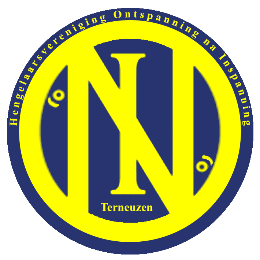 Personen welke voor verenigingswerkzaamheden gebruik maken van hun eigen voertuig kunnen, na toestemming van Hengelaarsvereniging ONI, aanspraak maken op een kilometervergoeding.
Maximale vergoeding € 0,19 per kilometer. 
Eventuele tol en/of parkeerkosten worden tevens vergoed mits de bon(nen) bij dit formulier gevoegd worden. Naam: …………………………………………………………………………………………………
Bank: ………………………………………………………………..			Declaraties dienen per kwartaal ingeleverd te worden
Rekeningnummer: ……………………………………………			Onvolledige of onduidelijke declaraties worden niet in behandeling  genomen.
								
Declaratieformulieren inleveren bij de penningmeester: Angelo Hofman, Reaumurstraat 11, 4532 KJ, Terneuzen. 
Via E-mail is ook mogelijk: angelo.hofman@oni-terneuzen.nl DatumOmschrijving / redenVan PlaatsNaar PlaatsAantal kilometersKosten